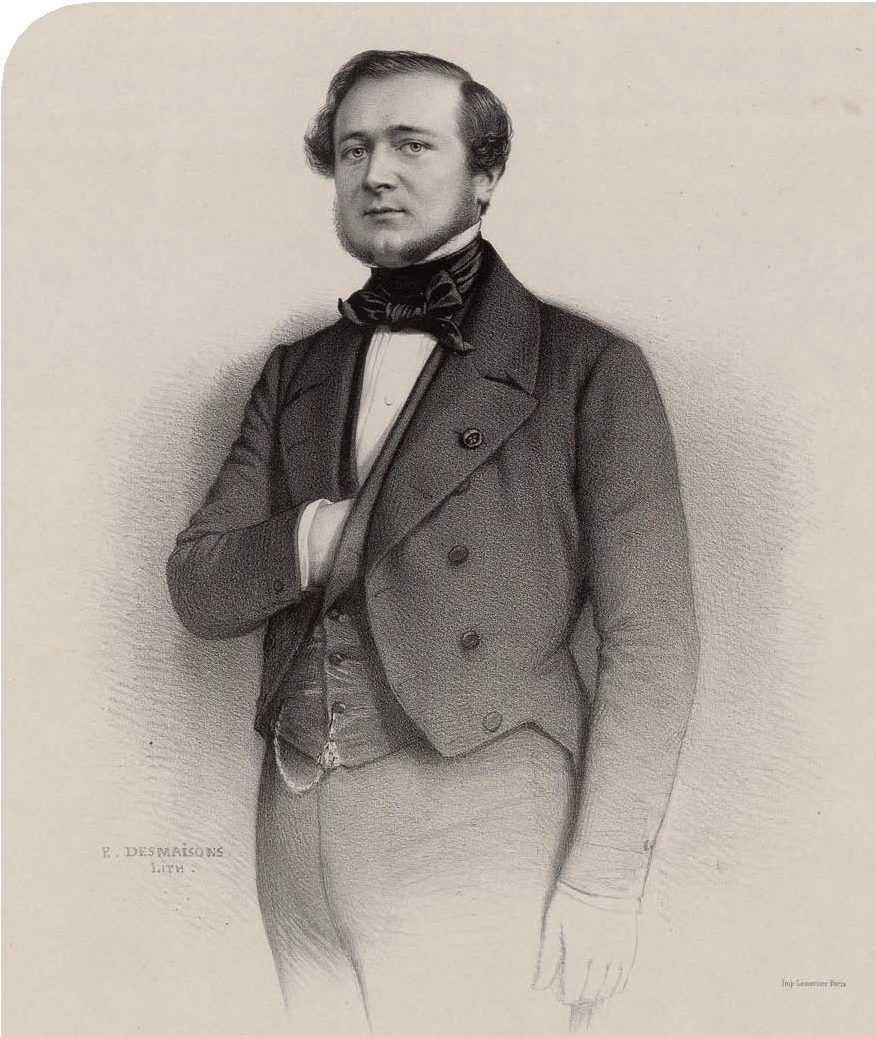 Journée d’étude du 3 décembre 2013Maupas,un préfet  en  politique, de la monarchie de Juillet au Second Empire125 ans  après  sa  mort,  l’acquisition  des  papiers de Maupas par les Archives nationales améliore la connaissance des fonds  d’archives  privées  et  publiques du  milieu  du  xixe  siècle,  tout  en  portant  un  éclairage plus intimiste sur un ministre du prince Louis-Napoléon Bonaparte.La parution de l’inventaire des papiers du ministre de la Police générale, « Charlemagne Émile de Maupas (1818- 1888) » donne l’occasion au département des archives privées d’éclairer le rôle décisif du préfet de la Police générale dans le coup d’État de Louis-Napoléon Bonaparte le 2 décembre 1851.Les Archives nationales conservent déjà les papiers d’hommes politiques du Second Empire, comme l’important fonds Napoléon (400AP).Avec les papiers de famille de Maupas (lettres et papiers de gestion domaniale), parfaitement conservés, les historiens auront la matière pour mieux appréhender la vie des notables du xixe siècle.La carrière de Maupas, quant à elle, riche en fonctions diverses aborde plus particulièrement l’étude des polices et deleursméthodes, lemétierdepréfet,« l’haussmannisation » des villes sous le Second Empire et les théâtres.Cette journée d’étude, qui associe historiens et archivistes, s’adresse à tous ceux qui s’intéressent à l’histoire des régimes politiques du milieu du xixe siècle. Le Centre de recherche en Histoire du xixe siècle et le Comité pour l’histoire du corps préfectoral (Ministère de l’Intérieur) participent à la journée d’étude.archivespierrefitte-sur-seineJournée d’étude du 3 décembre 20139 h 00   Accueil des participants9 h 10	Ouverturepar Agnès MAGNieN,directrice des Archives nationalesPrésentation de la journée d’étudepar Emmanuel ROUSSeAU,directeur des fonds (Archives nationales)et Jacques-Olivier BOUdON,professeur à l’université de Paris IV-Sorbonneet directeur du Centre de recherches en histoire du xixe sièclePremière sessionL’homme privé et public, ses réseaux Présidence : Jacques-Olivier BOUdON et Emmanuel ROUSSeAUh 35	Les archives Maupas,par Éric LANdGrAf,Département des archives privées, (Archives nationales)avec la participationde Claude ViGOUreUx, directeur de l’action culturelle de la Ville de Meudon,et Roger d’AMÉCOUrT,arrière-petit-fils de Maupas[sous-réserve]h 00  Les activités de Maupasà travers les fonds ministériels : un paradoxe archivistique ?,par Anne LeBLAY et Nicole BrONdeL,Département de la Justice et de l’Intérieur (Archives nationales)10 h 25 Capital familial et réseaux politiques de Charlemagne Émile de Maupas, par Alexandre NieSS,chercheur associé aux universités d’Orléans et de Reimsh 50 DébatDessin d’une voiture de fonctions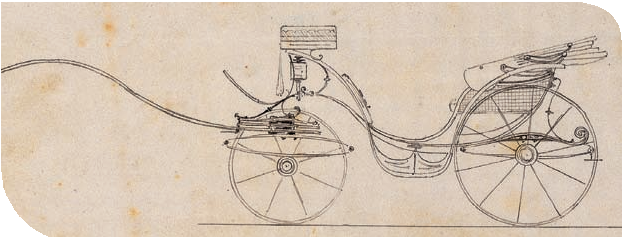 du sénateur Maupas, s. d. 607AP/2, d. 4.En couverture : portrait en pied de Maupas, E. Desmaisons lith., [1852]. 607AP/110.Deuxième sessionL’ascension de Maupas :de la préfecture au coup d’État Présidence : Jean-Claude YON professeur à l’université de Versailles–Saint-Quentin-en-Yvelinesh 10  Table ronde :Maupas et le métier de préfet,par Jean-Pierre DefrANCe,chef du département de la formation au ministère de la CulturePierre KAriLA-COheN,maître de conférences à l’université de Rennes II et à l’IUFavec les témoignagesde Marc-René BAYLe,préfet, inspecteur généralde l’administration en service extraordinaire, docteur en histoire, et de Pierre-André PeYVeL, préfet honoraire, agrégéet docteur en histoireh 00 Maupas et le policier du Deux Décembre, par Claude ViGOUreUx,directeur de l’action culturellede la ville de Meudon et docteur en histoire de l’École pratique des hautes études12 h 30 Débat12 h 45   Pause déjeunerTroisième sessionUne carrière sous le Second EmpirePrésidence : Pierre-André PeYVeLpréfet honoraire, agrégé et docteur en histoire14 h 25   Le ministère de la Police générale,par Arnaud HOUTemaître de conférencesà l’université de Paris-Sorbonneh 50 Maupas diplomate : l’intermède napolitain (juin 1853-mars 1854), par Frantz LAUreNT,professeur d’histoire-géographieau lycée Georges-Dumézil de Vernonet doctorant à l’université de Paris-Sorbonneh 15 Le grand œuvre architectural de Maupas: la  préfecture des Bouches-du-Rhône,par Laurent NOeT,docteur en histoire de l’art15 h 40 Débath 55 Maupas et la surveillance des théâtres,par Jean-Claude YON,professeur à l’université de Versailles–Saint-Quentin-en-Yvelinesh 20 Le sénateur : activité parlementaire, rôle, contribution à la vie parlementaire,par Éric ANCeAU,maître de conférencesà l’université de Paris-Sorbonne et à Science-Po (Paris)16 h 45   Conclusion et débatpar Isabelle AriSTide, responsable du Département des archives privées,Jacques-Olivier BOUdON et Éric ANCeAU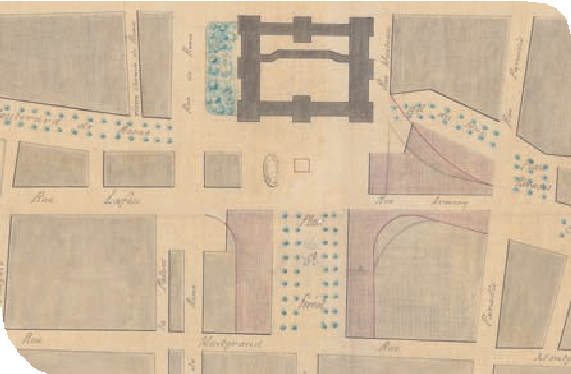 Lettre autographe de Louis-Napoléon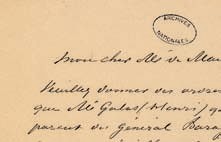 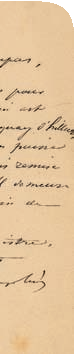 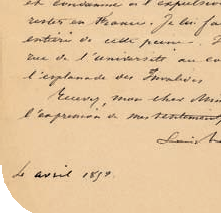 à son ministre de la Police générale, 4 avril 1852.607AP/39, d. 2.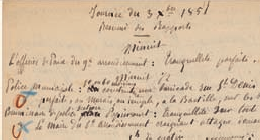 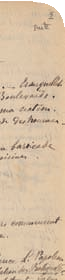 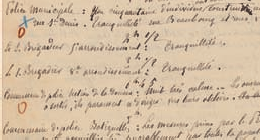 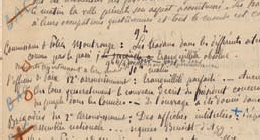 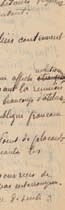 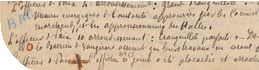 Relevé des rapports envoyés au préfet Maupas, relatant les premiers jours du coup d’État,3 décembre 1851. 607AP/28, d. 2.Plan du quartier Saint-Féréol de Marseille,relevé aux environs de la nouvelle préfecture. 607AP/75, d. 1.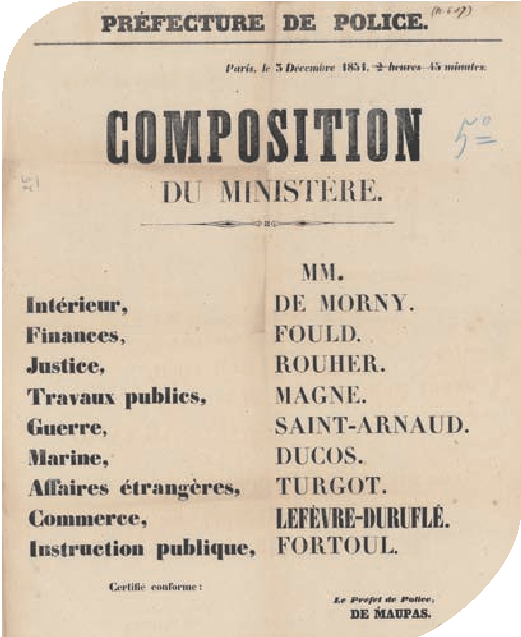 Affiche informant de la nomination du nouveau gouvernement,3 décembre 1851. 607 AP/28, d. 4.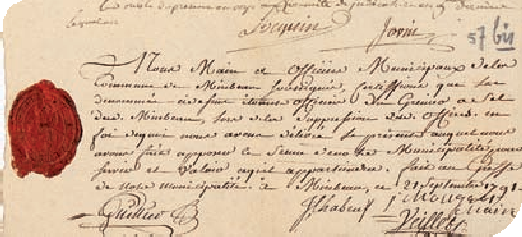 Certificat des officiers municipaux de Mirebeau (Côte-d’Or), mentionnant les noms des officiers du grenier à sel,21 septembre 1791. 607AP/94, d. 3.Entrée libre dans la mesure des places disponiblesContactArchives nationalesDépartement des archives privées Tél. 01 75 47 23 20isabelle.aristide@culture.gouv.fr eric.landgraf@culture.gouv.frAuditoriumArchives nationales59 rue Guynemer93383 Pierrefitte-sur-Seine cedexTél. 01 75 47 20 00Métro ligne 13 Saint-Denis Universitéwww.archives-nationales.culture.gouv.frAesrchaitviona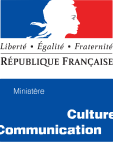 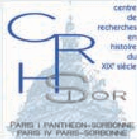 